*Kansas Department of Health & Environment (KDHE) rules say a child positive for the flu cannot return to school until 5 days after the onset of the first symptom or 24 hours fever free without the aid of fever reducing medications, whichever is longer.** COVID Day 0 is the first day of symptoms or the day of testing if asymptomatic. The student must remain out of school for 5 days. They need to be fever free for 24 hours without the use of medication and symptoms have improvedI HAVE AFEVERI AMVOMITINGI HAVEDIARRHEAI HAVE ARASHI HAVE ANEYE INFECTIONI HAVE BEEN TO THEHOSPITAL OR DR.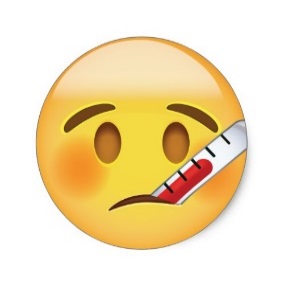 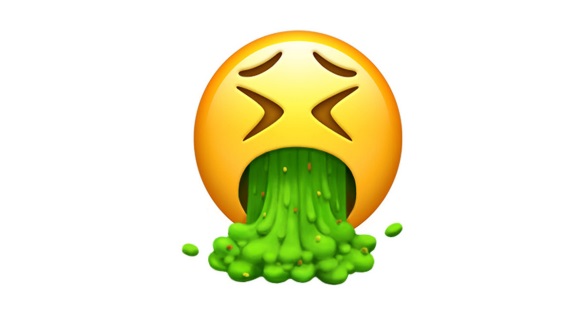 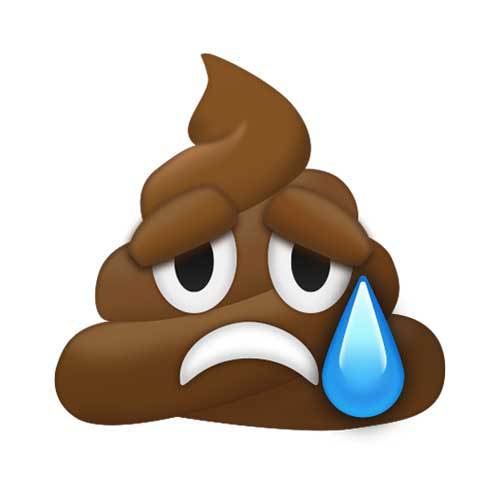 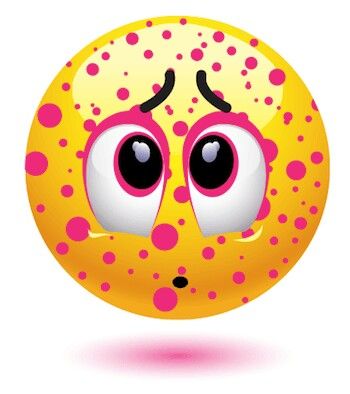 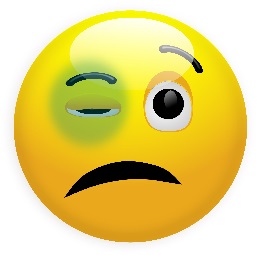 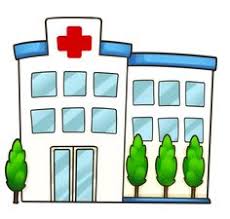 TEMPERATURE OF 100.0OR HIGHER ORPositive for FLU*COVID**WITHIN THE PAST 24 HOURSWITHIN THE PAST 24 HOURSBODY RASH WITH ITCHING OR FEVERREDNESS, ITCHING, AND/OR “CRUSTY” DRAINAGE FROM EYEHOSPITAL STAY AND OR ER/DR VISIT and am not cleared to returnI AM READY TO GO BACK TO SCHOOL WHEN I AM…I AM READY TO GO BACK TO SCHOOL WHEN I AM…I AM READY TO GO BACK TO SCHOOL WHEN I AM…I AM READY TO GO BACK TO SCHOOL WHEN I AM…I AM READY TO GO BACK TO SCHOOL WHEN I AM…I AM READY TO GO BACK TO SCHOOL WHEN I AM…FEVER FREE FOR 24 HOURS WITHOUT THE USE OF FEVER REDUCING MEDICATIONSI.E. MOTRIN OR TYLENOL. If you are Positive for the flu see*FREE FROM VOMIT FOR 24 HOURS AND BE ABLE TO HOLD DOWN AT LEAST 2 SOLID MEALSFREE FROM DIARRHEA FOR 24 HOURS. STOOLS HAVE RETURNED TO NORMAL AND  FEVER IS GONEFREE FROM RASH, ITCHING OR FEVER. I HAVE BEEN EVALUATED BY MY DOCTOR IF NEEDEDEVALUATED BY MY DOCTOR AND HAVE A NOTE TO RETURN TO SCHOOL. 24 HOURS OF DROPS HAVE BEEN GIVEN IF PERSCRIBEDRELEASED BY MY MEDICAL PROVIDER TO RETURN TO SCHOOL AND A PHYSICIAN’S NOTE ACCOMPANIES THE CHILD TO SCHOOL